NOTES: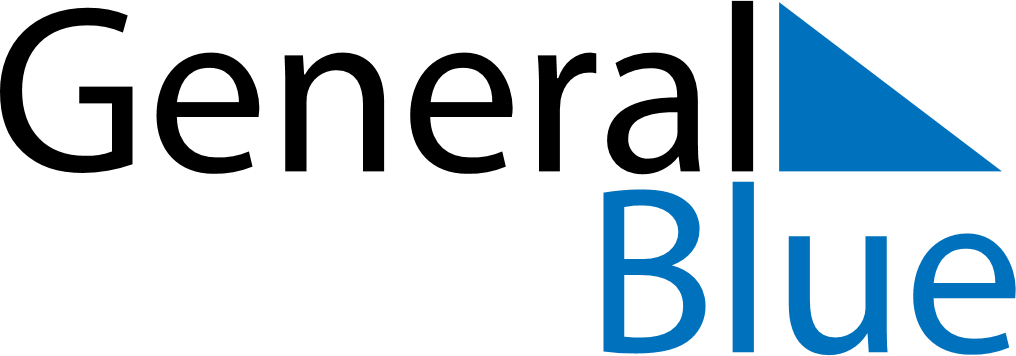 2026 – Q4   2026 – Q4   2026 – Q4   2026 – Q4   2026 – Q4   2026 – Q4   OctoberMondayTuesdayTuesdayWednesdayThursdayFridaySaturdaySundayOctober1234October5667891011October1213131415161718October1920202122232425October26272728293031OctoberNovemberMondayTuesdayTuesdayWednesdayThursdayFridaySaturdaySundayNovember1November23345678November910101112131415November1617171819202122November2324242526272829November30DecemberMondayTuesdayTuesdayWednesdayThursdayFridaySaturdaySundayDecember1123456December788910111213December1415151617181920December2122222324252627December2829293031December